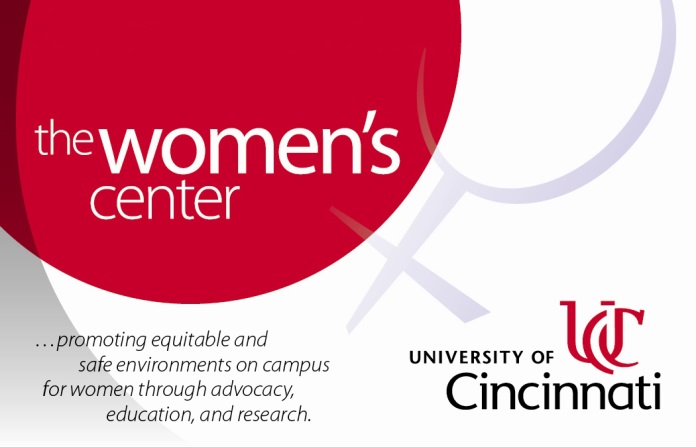 Program description: Women in Leadership and Learning (WILL) is a multi-year student development program for undergraduate women that aims to build a community of leaders committed to social justice and activism through experiential learning. This program incorporates a core curriculum based in Women’s, Gender, and Sexuality Studies as well as co-curricular leadership development programming coordinated through the Women’s Center. Participants meet every Monday and work toward the development of individual, group, and community leadership skills. Students engage in action projects in their communities and learn to incorporate feminist theory in their quest for social change.WILL invites applications from women, trans*-identified, and gender non-conforming students. Program Requirements:Curricular Component: 1. Introduction to WGSS (3 cr.) 2. Women and Activism (3 cr.)3. Internship (3 cr.) 4. Senior Seminar (1 cr.)Co-Curricular Component: Participation in weekly WILL meetings. 
WILL meets every Monday 5-7pm throughout the academic year.Important Dates:March 26 & 27: WILL InterviewsApril 17-18: WILL Retreat (Mandatory) 
Please complete the following information: 
Name: 
Year of Study: Expected Graduation: 
Current Major(s)/Minor(s): 
Preferred Email: 
Phone Number (optional): 
On a separate page, please answer the following questions:Why are you interested in participating in WILL? What do you feel you could contribute to the group?What does leadership mean to you, and what life experiences have influenced your understanding of leadership?WILL values different perspectives. Describe an experience in which you worked with someone different from you. What did you learn from the experience?
Applications due March 13
Email completed applications to Emily Imhoff at imhoffee@mail.uc.edu or deliver to the Women’s Center, 571 Steger. 
Questions? Contact Emily Imhoff at imhoffee@mail.uc.edu, visit the WILL website at www.uc.edu/ucwc/we/WILL, 
OR find WILL on Facebook at UC WILL: Women in Leadership and Learning